ANEXO III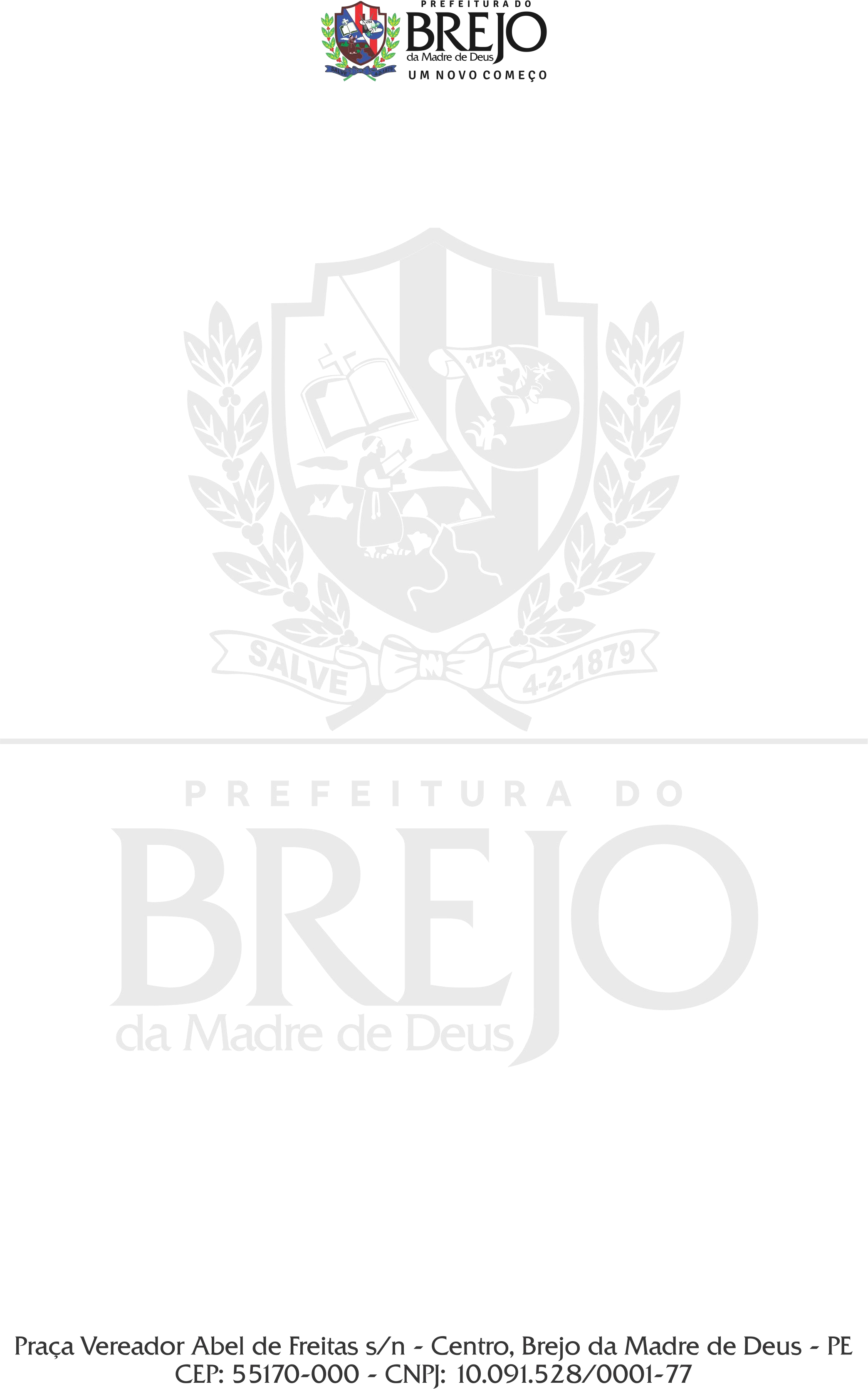 CRITÉRIOS UTILIZADOS NA AVALIAÇÃO DE MÉRITO CULTURALA comissão de seleção atribuirá notas de 0 a 10 pontos a cada um dos critérios de avaliação de cada projeto, conforme tabela a seguir:Além da pontuação acima, o proponente pode receber bônus de pontuação, ou seja, uma pontuação extra, conforme critérios abaixo especificados:A pontuação final de cada candidatura será pela média das notas dadas pela Comissão de Análise.Os critérios gerais são eliminatórios, de modo que, o agente cultural que receber pontuação 0 em algum dos critérios será desclassificado do Edital.Os bônus de pontuação são cumulativos e não constituem critérios obrigatórios, de modo que a pontuação 0 em algum dos pontos bônus não desclassifica o proponente.Em caso de empate, serão utilizados para fins de classificação dos projetos a maior nota nos critérios de acordo com a ordem abaixo definida: A, B, C, D, E, F, G,H respectivamente.Persistindo o empate, a decisão ficará sob a responsabilidade da Comissão de Análise, que deverá entrar em consenso.Serão considerados aptos os projetos que receberem nota final igual ou superior a 50 pontos.A nota máxima por projeto é de 100 pontos.Serão desclassificados os projetos que:- receberam nota 0 em qualquer dos critérios obrigatórios;- apresentem quaisquer formas de preconceito de origem, raça, etnia, genero, cor, idade ou outras formas de discriminação serão desclassificadas, com fundamento no disposto no inciso IV do caput do art. 3º da Constituição, garantidos o contraditório e a ampla defesa.A falsidade de informaçoes acarretará desclassificação, podendo ensejar, ainda, a aplicação de sançoes administrativas ou criminais.CRITÉRIOS OBRIGATÓRIOSCRITÉRIOS OBRIGATÓRIOSCRITÉRIOS OBRIGATÓRIOSIdentificação do CritérioDescrição do CritérioPontuação MáximaAQualidade do Projeto - Coerencia do objeto, objetivos, justificativa e metas do projeto - A análise deverá considerar, para fins de avaliação e valoração, se o conteudo do projeto apresenta, como um todo coerencia, observando o objeto, a justificativa e as metas, sendo possivel visualizar de forma clara os resultados que serão obtidos.10BRelevancia da ação proposta para o cenário cultural de Brejo da Madre de Deus. A análise deverá considerar, para fins de avaliação e valoração, se a ação contribui para o enriquecimento e valorização da cultura de Brejo da Madre de Deus.10CAspectos de integração comunitária na ação proposta pelo projeto - considera-se, para fins de avaliação e valoração, se o projeto apresenta aspectos de integração comunitária, em relação ao impacto social para a inclusão de pessoas com deficiencia, idosos e demais grupos em situação de histórica vulnerabilidade econômica/social.10DCoerencia da planilha orçamentária e do cronograma de execução as metas, resultados e desdobramentos do projeto proposto - A análise deverá avaliar e valorar a viabilidade técnica do projeto sob o ponto de vista dos gastos previstos na planilha orçamentária, sua execução e a adequação ao objeto, metas e objetivos previstos. Também deverá ser considerada para fins deavaliação a coerencia e conformidade dos valorese quantidades dos itens relacionados na planilha orçamentária do projeto.10ECoerencia do Plano de Divulgação ao Cronograma, Objetivos e Metas do projeto proposto - A análise deverá avaliar e valorar a viabilidade técnica e comunicacional com o publico alvo do10projeto, mediante as estratégias, midias e materiais apresentados, bem como a capacidade de executá-los.FCompatibilidade da ficha técnica com as atividades desenvolvidas - A análise deverá considerar a carreira dos profissionais que compoem o corpo técnico e artistico, verificando a coerencia ou não em relação às atribuiçoes que serão executadas por eles no projeto (para esta avaliação serão considerados os curriculos dos membros da ficha técnica).10GTrajetoria artística e cultural do proponente - Será considerado para fins de análise a carreira do proponente, com base no curriculoe comprovaçoes enviadas juntamente com a proposta10HContrapartida - Será avaliado o interesse publico da execução da contrapartida proposta pelo agente cultural10PONTUAÇÃO TOTAL:PONTUAÇÃO TOTAL:80PONTUAÇÃO BÔNUS PARA PROPONENTES PESSOAS FÍSICASPONTUAÇÃO BÔNUS PARA PROPONENTES PESSOAS FÍSICASPONTUAÇÃO BÔNUS PARA PROPONENTES PESSOAS FÍSICASIdentificação do Ponto ExtraDescrição do Ponto ExtraPontuação Máxima 	I	Proponentes do gênero feminino5 	J	Proponentes negros e indígenas5 	K	Proponentes com deficiência5 	L	Proponente s LGBTQIAP+5PONTUAÇÃO EXTRA PARA PROPONENTES PESSOAS JURÍDICAS E COLETIVOS OU GRUPOS CULTURAIS SEM CNPJPONTUAÇÃO EXTRA PARA PROPONENTES PESSOAS JURÍDICAS E COLETIVOS OU GRUPOS CULTURAIS SEM CNPJPONTUAÇÃO EXTRA PARA PROPONENTES PESSOAS JURÍDICAS E COLETIVOS OU GRUPOS CULTURAIS SEM CNPJIdentificação do Ponto ExtraDescrição do Ponto ExtraPontuação Máxima 	M	Pessoas jurídicas ou coletivos/grupos compostos majoritariamente por pessoas negras ou indígenas5 	N	Pessoas jurídicas compostas majoritariamente por mulheres5 	O	Pessoas jurídicas sediadas em regiões periféricas5PPessoas jurídicas ou coletivos/grupos com notória atuação em temáticas relacionadas a: pessoas negras, indígenas, pessoas com deficiência, mulheres, LGBTQIAP+, idosos, crianças, e demais grupos em situação de vulnerabilidade econômica e/ou social5 	PONTUAÇÃO EXTRA TOTAL	 	PONTUAÇÃO EXTRA TOTAL	20 PONTOS